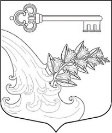 АДМИНИСТРАЦИЯ УЛЬЯНОВСКОГО ГОРОДСКОГО ПОСЕЛЕНИЯ ТОСНЕНСКОГО РАЙОНА ЛЕНИНГРАДСКОЙ ОБЛАСТИПОСТАНОВЛЕНИЕ О внесении изменений в постановление администрации от 15.11.2013 № 202 «Об утверждении муниципальной программы «Мероприятия по реализации Генерального плана МО «Ульяновское городское поселение Тосненского района Ленинградской области на 2014-2018г.г.»(в ред. от 04.03.2016 № 71, от 14.10.2016 № 344)В соответствии с Федеральным законом от 06.10.2003 № 131-ФЗ «Об общих принципах организации местного самоуправления», решением Совета депутатов Ульяновского городского поселения Тосненского района Ленинградской области от 22.12.2015  № 58 «О бюджете Ульяновского городского поселения Тосненского района Ленинградской области на 2017 год и на плановый период 2018 и 2019 годов» (в ред. от 20.02.2017 № 94, от 06.04.2017  № 101, от 26.06.2017 № 107, от 26.07.2017 № 111, от 10.10.2017 № 116), постановлением администрации Ульяновского городского поселения от 21.10.2013 № 177 «Об утверждении перечня муниципальных программ муниципального образования Ульяновское городское поселение Тосненского района Ленинградской области» (в последней ред. 29.09.2017 № 321), постановлением администрации Ульяновского городского поселения Тосненского района Ленинградской области от 15.08.2016 № 268 «Об утверждении Порядка разработки, утверждения, реализации и оценки эффективности муниципальных программ Ульяновского городского поселения Тосненского района Ленинградской области»ПОСТАНОВЛЯЮ:Внести в постановление администрации Ульяновского городского поселения Тосненского района Ленинградской области  от 15.11.2013 № 202 «Об утверждении муниципальной программы «Мероприятия по реализации Генерального плана МО «Ульяновское городское поселение Тосненского района Ленинградской области на 2014-2018г.г.» (в ред. от 04.03.2016 № 71, 14.10.2016 №344) следующие изменения: приложение «Муниципальная программа  «Мероприятия по реализации Генерального плана МО Ульяновское городское поселение Тосненского района Ленинградской области на 2014-2018 годы», изложить в новой редакции, согласно приложению к настоящему постановлению.Опубликовать настоящее постановление в сетевом издании «ЛЕНОБЛИНФОРМ» и на официальном сайте администрации www.admsablino.ru.Настоящее постановление вступает в силу с момента официального опубликования. Контроль за исполнением постановления оставляю за собой.Глава администрации                                                               К.И. КамалетдиновСОГЛАСОВАНО:Начальник отдела правового обеспечения  администрации Ульяновского городского поселенияВилигжанина Е.В._____________________________Заместитель главы администрации Ульяновского городского поселения -  начальник отдела по управлению муниципальным имуществом, архитектурой и градостроительством администрации Ульяновского городского поселения Смирнова Ю.В._______________________________Начальник отдела финансов, бухгалтерского учета т отчетности - главный бухгалтерШведова Л.Ю.  _______________________________      Исполнитель:главный специалист сектора архитектуры и градостроительства отдела по управлению муниципальным имуществом, архитектуре и градостроительству администрации Ульяновского городского поселенияМанакова М.А. _______________________________Приложение к постановлению администрации Ульяновского городского поселения Тосненского района Ленинградской области от 13.10.2017 № 346УТВЕРЖДЕНАпостановлением администрации Ульяновского городского поселения Тосненского района Ленинградской области от 15.11.2013 № 202 (в ред. от 04.03.2016 № 71, от 14.10.2016 № 344)(приложение)МУНИЦИПАЛЬНАЯ ПРОГРАММА«МЕРОПРИЯТИЯ ПО РЕАЛИЗАЦИИ ГЕНЕРАЛЬНОГО ПЛАНА МОУЛЬЯНОВСКОЕ ГОРОДСКОЕ ПОСЕЛЕНИЕ ТОСНЕНСКОГО РАЙОНА ЛЕНИНГРАДСКОЙ ОБЛАСТИ НА 2014 - 2018 ГОДЫ»ПАСПОРТМуниципальной программы «Мероприятия по реализации Генерального плана МО Ульяновское городское поселение Тосненского района Ленинградской области на 2014-2018годы»1 раздел. Характеристика проблем, на решение которых направлена муниципальная программа, и оценка сложившейся ситуации.Генеральный план Ульяновского городского поселения Тосненского района Ленинградской области, территориальное планирование Ульяновского городского поселения определено Земельным, Жилищным и Градостроительным кодексами РФ как одно из полномочий органов местного самоуправления, и осуществляется в соответствии с целями развития Ульяновского городского поселения согласно перечню муниципальных программ муниципального образования Ульяновского городского поселения Тосненского района Ленинградской области на 2014-2018 годы.Для достижения требуемых показателей в области строительства и обеспечения территорий социальными и коммунальными инфраструктурами необходимо заблаговременное формирование первичного рынка территорий и земельных участков. В современных условиях это может быть обеспечено только на основе документов территориального планирования. Генеральный план Ульяновского городского поселения Тосненского района Ленинградской области разработан на расчетный срок до 2030 г. Его реализация зависит от слаженных действий всех участников градостроительного процесса и требует выделения первостепенных задач. Данная Программа разработана с учетом требований Градостроительного, Земельного, Жилищного кодексов РФ и является одним из этапов реализации Генерального плана в пределах полномочий администрации Ульяновского городского поселения Тосненского района Ленинградской области.	Территориальное планирование Ульяновского городского поселения Тосненского района Ленинградской областинаправлено на определение функционального назначения территорий города, исходя из совокупности социальных, экономических, экологических и иных факторов для обеспечения.Для  решения  проблем  по  благоустройству  населенных  пунктов  поселения  необходимо  использовать  программно-целевой  метод. Важна  четкая  согласованность  действий  местной  администрации  и  предприятий,  учреждений,  населения,  обеспечивающих  жизнедеятельность  поселения  и  занимающихся  благоустройством.Развитие жилищного строительства, в том числе индивидуального - реальная возможность ускорить обеспечение граждан комфортным жильем по доступным ценам. Для этого необходимо обеспечить реализацию разработанной и утвержденной документации по планировке территории, а также обеспечить подготовку новых земельных участков для строительства, в том числе решить вопрос обеспечения земельных участков инженерной, коммунальной, транспортной инфраструктурами.Поставленные вопросы решаются в документации по планировке территории, мероприятия по разработке которой планируются в рамках программы.В рамках настоящей программы решаются вопросы формирования земельных участков, государственная собственность на которые не разграничена, для последующего предоставления под жилищное строительство (в том числе, ИЖС, комплексного освоения территории), под объекты промышленности и торговли.К проблемам, оказывающим негативное воздействие на объемы строительства жилья, следует отнести отсутствие необходимых мощностей на подключение объектов к сетям инженерно-технического обеспечения и электроснабжения.2 раздел. Приоритеты, цели и задачи муниципальной программы.         Цели и задачи программы определяются долгосрочными  стратегическими целями и приоритетными задачами социально-экономического развития Ульяновского городского поселения Тосненского района Ленинградской области.Приоритетами муниципальной программы направлены на устойчивое развитие Ульяновского городского поселения; повышения качества  городской среды; сохранения и регенерации исторического и культурного наследия; развития инженерной, транспортной и социальной инфраструктур; учета интересов Российской Федерации, интересов жителей Ульяновского городского поселения Тосненского района Ленинградской области.Территориальное планирование Ульяновского городского поселения базируется на следующих установках социально-экономического развития города:- повышение качества жизни жителей Ульяновского городского поселения; - увеличение количества учреждений социальной сферы (образование, физкультура и спорт, социальная защита населения и т.д.);- повышение роли Ульяновского городского поселения в Тосненском районе. Социально-экономическое развитие муниципального образования невозможно без эффективного использования земельных участков. В связи с этим, основной целью является:осуществление эффективного управления и распоряжения земельными и лесными участками, находящимися в собственности муниципального образования Ульяновского городского поселения, а также земельными участками, государственная собственность на которые не разграничена, расположенными на территории Ульяновского городского поселения.Для достижения поставленных целей необходимо решение следующих задач:повышение доходности от использования и реализации муниципального имущества и земельных участков;осуществление государственной регистрации права собственности муниципального образования на земельные участки;создание условий для осуществления эффективного и ответственного управления земельными ресурсами Ульяновского городского поселения;Реализация Программы рассчитана на 2014 – 2018 годы.3 раздел. Индикаторы и показатели реализации муниципальной программыСведения о показателях (индикаторах) муниципальной программы и их значенияхСведенияо порядке сбора информации и методике расчета показателя(индикатора) муниципальной программы4 раздел. Мероприятия в составе муниципальной программыПрограммные мероприятия предусматривают разработку финансово-экономических мероприятий за счет средств местного бюджета. Для достижения установленных целевых параметров Программы необходима реализация комплекса мер, направленных на стимулирование инвестиционной активности участников рынка недвижимости, жилищного и социального строительства, промышленности. В том числе, разработку градостроительной документации; обеспечение выделения под жилую застройку земельных участков.Для строительства объектов капитального строительства, в том числе доступного жилья необходимо обеспечить:1) формирование системы территориального планирования, создание условий для разработки документов градостроительного проектирования для обеспечения возможности принятия административных правовых решений по развитию и освоению территорий;2) создание условий для предоставления земельных участков для  строительства;3) обеспечение объектами коммунальной инфраструктуры земельных участков для  строительства, создание условий для привлечения кредитных средств и частных инвестиций для этих целей.Подготовка документации по планировке территории осуществляется в целях:- обеспечения устойчивого развития территорий, выделения элементов планировочной структуры (кварталов, микрорайонов, иных элементов);- установления границ земельных участков, на которых расположены объекты капитального строительства, границ земельных участков, предназначенных для строительства и размещения линейных объектов;- установления параметров планируемого развития элементов планировочной структуры, направленных на повышение эффективности использования территории и улучшения качества городской среды;- установления границ территорий общего пользования и основных линий градостроительного регулирования, зон планируемого размещения объектов федерального значения, объектов регионального значения, объектов местного значения;- проведения эффективной градостроительной политики на территории Ульяновского городского поселения.Подготовка документации по планировке территории позволит учитывать интересы нескольких сторон: бизнеса, муниципалитета и общества. Соответственно, в аспекте воздействия на инвестиционные процессы на территории муниципального образования задачами органов местного самоуправления являются:- для муниципалитета и общества - упорядочение процесса застройки территории, исключение хаотичности при принятии решений о предоставлении прав на земельные участки под застройку, влияние на принятие частными инвесторами решений о направлении инвестиций в строительство на территории муниципального образования, оценка бюджетной и социальной эффективности проектов; предоставление населению, проживающему на территории муниципального образования, нового доступного и комфортного жилья, то есть, имеющего приемлемую для широких слоев населения цену и обеспеченного инженерной и транспортной инфраструктурой и рядом сопутствующих объектов социальной инфраструктуры;- для частного инвестора - повышение прозрачности локального рынка недвижимости, предоставление информации физическим и юридическим лицам, заинтересованным в строительстве объектов капитального строительства различного назначения на территории муниципального образования, об основных характеристиках, предлагаемых для инвестиционного освоения объектов, включая укрупненную оценку коммерческой эффективности проектов.5 раздел. Ресурсное (финансовое) обеспечение муниципальной программы.Финансирование Программы осуществляется в полном объеме за счет средств бюджета Ульяновского городского поселения Тосненского района Ленинградской области.Объемы ресурсного обеспечения могут корректироваться, исходя из результатов выполнения мероприятий Программы и финансовой ситуации в Ульяновском городском поселении Тосненского района Ленинградскойобласти.
Исполнение программы осуществляется в пределах существующих целевых статей расходов.Объемы и источники финансирования Программы определяются Перечнем мероприятий Программы. Прогнозируемый объем финансирования мероприятий за счёт средств бюджета Ульяновского городского поселения на весь период программы составит 7000,0 тыс. рублей, в том числе:2014 год – 700 тыс. руб.;2015 год – 600  тыс. руб.;2016 год – 1500 тыс. руб.;2017 год – 1382 тыс. руб.;2018 год – 1200 тыс. руб.Приложение 3к ПрограммеПлан мероприятий муниципальной программы «Мероприятия по реализации Генерального плана МО «Ульяновское городское поселение Тосненского района Ленинградской области на 2014-2018гг.»13.10.2017№346Полное наименованиеМероприятия по реализации Генерального плана МО Ульяновское городское поселение Тосненского района Ленинградской области на 2014-2018годыОснование для разработки программы1. Постановление администрации Ульяновского городского поселения Тосненского района Ленинградской области от 21.10.2013г. №177 «Об утверждении перечня муниципальных программ муниципального образования Ульяновское городское поселение Тосненского района Ленинградской области»;2. Постановление администрации Ульяновского городского поселения Тосненского района Ленинградской области от 15.08.2016г. №268 «Об утверждении Порядка разработки, утверждения и оценки эффективности муниципальных программ Ульяновского городского поселения Тосненского района Ленинградской области».Ответственный исполнитель муниципальной программыЮ.В. Смирнова – заместитель главы администрации Ульяновского городского поселения Тосненского района Ленинградской области Соисполнители муниципальной программыСтруктурные подразделения администрации Ульяновского городского поселения Тосненского района Ленинградской областиУчастники муниципальной программыКомитет по архитектуре и градостроительству администрации Тосненского района Ленинградской области, Комитет по управлению муниципальным имуществом администрации Тосненского района Ленинградской областиКомитет по архитектуре и градостроительству Ленинградской областиПодпрограммы муниципальной программыотсутствуютЦели муниципальной         
программыОсуществление приоритетных задач на период 2014-2018гг., в соответствии с генеральным планом Ульяновского городского поселения в области градостроительства, в целях обеспечения перспективного социально-экономического развития поселения, комфортных условий жизнедеятельности жителей поселения.Задачи муниципальной программы- создание условий для освоения территорий в целях жилищного строительства, промышленного и социально-экономического развития поселения;-  создание условий для развития коммунальной инфраструктуры;- поддержание документов территориального планирования в актуальном состоянии (в том числе внесение изменений в документы территориального планирования).Целевые индикаторы и показатели муниципальной программы-Наличие в муниципальном образовании утвержденных документов территориального планирования муниципального образования; -Наличие в муниципальном образовании утвержденных документов градостроительного зонирования;-Актуализация генерального плана муниципального образования (внесение изменений);-Выполнение работ по внесению изменений в Правила землепользования и застройки муниципального образования;-Площадь территории, на которую разработана документация по планировке территории (нарастающим итогом);-Площадь земельных участков, сформированных и оцененных участков для целей продажи, в том числе права аренды, посредством аукционов и бесплатного предоставления льготным категориям граждан;-Степень развития парковых зон, городского озеленения, праздничного оформления;-Обеспечение устойчивого развития строительства-Доля площади земельных участков, являющихся объектами налогообложения земельным налогом, в общей площади территории муниципального образованияЭтапы и сроки реализации муниципальной программы2014-2018гг.Объемы бюджетных ассигнований муниципальной программы - всего, в том числеФинансовое обеспечение реализации Программы составляет 7 000,00 тыс. руб. за счет средств местного бюджета Ульяновского городского поселения Тосненского района Ленинградской областиПо годам:2014 год – 700 тыс. руб.;2015 год – 600тыс. руб.;2016 год – 1500 тыс. руб.;2017 год – 1382 тыс. руб.;2018 год – 1200 тыс. руб.Ожидаемые результаты реализации муниципальной программыВ ходе реализации Программы за период с 2014 по 2018 годы планируется достижение следующих результатов:Увеличение доли объектов недвижимости, поставленных на кадастровый учетПолучение доходов от арендной платы за земельные участки, государственная собственность на которые не разграничена, а также средств от продажи права на заключение договоров аренды;продажи земельных участков, собственность на которые не разграничена и которые расположены в границах Ульяновского городского поселения;Увеличение доли площади земельных участков, являющихся объектами налогообложения земельным налогом, в общей площади территории городского округа, подлежащей налогообложению;Повышение поступлений средств по доходным источникам бюджета;Постановка на государственный кадастровый учет и государственная регистрация прав на недвижимое имущество;Оптимизация использования земельных ресурсов.Наименование показателей, целей и задач программыНаименование показателей, целей и задач программыЕд. изм-яЗначения показателей программыЗначения показателей программыЗначения показателей программыЗначения показателей программыЗначения показателей программыЗначения показателей программыЗначения показателей программыНаименование показателей, целей и задач программыНаименование показателей, целей и задач программыЕд. изм-яБазовый период (2013г.)2014г.2015г.2016 г.2016 г.2017г.2018г.Муниципальная программа «Мероприятия по реализации Генерального плана МО «Ульяновское городское поселение Тосненского района Ленинградской области на 2014-2018 годы»Муниципальная программа «Мероприятия по реализации Генерального плана МО «Ульяновское городское поселение Тосненского района Ленинградской области на 2014-2018 годы»Муниципальная программа «Мероприятия по реализации Генерального плана МО «Ульяновское городское поселение Тосненского района Ленинградской области на 2014-2018 годы»Муниципальная программа «Мероприятия по реализации Генерального плана МО «Ульяновское городское поселение Тосненского района Ленинградской области на 2014-2018 годы»Муниципальная программа «Мероприятия по реализации Генерального плана МО «Ульяновское городское поселение Тосненского района Ленинградской области на 2014-2018 годы»Муниципальная программа «Мероприятия по реализации Генерального плана МО «Ульяновское городское поселение Тосненского района Ленинградской области на 2014-2018 годы»Муниципальная программа «Мероприятия по реализации Генерального плана МО «Ульяновское городское поселение Тосненского района Ленинградской области на 2014-2018 годы»Муниципальная программа «Мероприятия по реализации Генерального плана МО «Ульяновское городское поселение Тосненского района Ленинградской области на 2014-2018 годы»Муниципальная программа «Мероприятия по реализации Генерального плана МО «Ульяновское городское поселение Тосненского района Ленинградской области на 2014-2018 годы»Муниципальная программа «Мероприятия по реализации Генерального плана МО «Ульяновское городское поселение Тосненского района Ленинградской области на 2014-2018 годы»Муниципальная программа «Мероприятия по реализации Генерального плана МО «Ульяновское городское поселение Тосненского района Ленинградской области на 2014-2018 годы»1.1.Наличие в муниципальном образовании утвержденных документов территориального планирования муниципального образования Да/нетдадададададада2.2.Наличие в муниципальном образовании утвержденных документов градостроительного зонированияДа/нетдадададададада3.3.Актуализация генерального плана муниципального образования (внесение изменений)Да/нетнетданетнетдадада4.4.Выполнение работ по внесению изменений в Правила землепользования и застройки муниципального образованияДа/нетнетнетнетнетдадада5.5.Площадь территории, на которую разработана документация по планировке территории (нарастающим итогом)Кв.м.000040003500073500066Площадь земельных участков, сформированных и оцененных земельных участков для целей продажи, в том числе права аренды, посредством аукционов и бесплатного предоставления льготным категориям граждан(нарастающим итогом)Кв.м.0067310673105777686089686480007.7.Степень развития парковых зон, городского озеленения,праздничного оформления%0010102050708.8.Обеспечение устойчивого развития строительстваДа/нетнетнетнетнетнетдада9.9.Доля площади земельных участков, являющихся объектами налогообложения земельным налогом, в общей площади территории муниципального образования%4646,546,946,952,053,054,5 № 
п/пНаименование показателя Ед. 
изм.Определение  
показателя  
Временные  характеристики 
Алгоритм  
формирования (формула)  
показателя и
методические пояснения  
 Базовые   
 показатели Метод 
сбора и индекс
формы 
отчетности Объект наблюдения 
Охват
совокупности
 1      2       3     4      5         6           7        8     9    10   1 Площадь территории, на которую разработана документация по планировке территории Кв.мПлощадь территории, на которую разработана документация по планировке территорииежеквартальноSпл.тер =Sобщ-S,где Sпл.тер  - это площадь территории Ульяновского городского поселения на которую разработана документация по планировка территории,Sобщ  - это площадь территории Ульяновского городского поселения,S- это площадь территории Ульяновского городского поселения на которуюне разработана документация по планировка территорииSпл.тер.i=∑Sпл.тер.ikгде ik –год реализации муниципальной программы0Административная информацияЗемли Ульяновского городского поселения12Площадь земельных участков, сформированных и оцененных земельных участков для целей продажи, в том числе права аренды, посредством аукционов и бесплатного предоставления льготным категориям гражданКв.м.Площадь земельных участков, сформированных и оцененных земельных участков для целей продажи, в том числе права аренды, посредством аукционов и бесплатного предоставления льготным категориям гражданежеквартальноS=Sа+Sс+Sб,где S- это площадь земельных участков,сформированных и оцененных земельных участков для целей продажи, в том числе права аренды, посредством аукционов и бесплатного предоставления льготным категориям гражданSa  - это площадь земельных участков,сформированных и оцененных земельных участков для предоставления в аренду,Sc- это площадь земельных участков,сформированных и оцененных земельных участков для предоставления в собственность,Sб- это площадь земельных участков,сформированных и оцененных земельных участков для бесплатного предоставления Si=∑Sikгде ik –год реализации муниципальной программы0Административная информацияЗемли Ульяновского городского поселения33Степень развития парковых зон, городского озеленения, праздничного оформления%Территория парковых зон, городского озелененияежеквартальноSп=(Sп*100%)/Sобщгде Sп - это площадь озелененной территории Ульяновского городского поселения,Sобщ  - это площадь территории Ульяновского городского поселенияSпi=∑Sпikгде ik –год реализации муниципальной программы0Административная информацияЗемли Ульяновского городского поселения14Доля площади земельных участков, являющихся объектами налогообложения земельным налогом, в общей площади территории муниципального образования%Площадь земельных участков, являющихся объектами налогообложения земельным налогом, в общей площади территории муниципального образованияежеквартальноSн=(Sн*100%)/Sобщгде Sн - это площадь земельных участков, являющихся объектами налогообложения Ульяновского городского поселения,Sобщ  - это площадь территории Ульяновского городского поселенияSнi=∑Sнikгде ik –год реализации муниципальной программы46Административная информацияЗемли Ульяновского городского поселения1Nп/пНаименование муниципальной программы, подпрограмм, мероприятия программыСроки финансирования мероприятия (по годам)Планируемые объемы финансированияПланируемые объемы финансированияПланируемые объемы финансированияПланируемые объемы финансированияПланируемые объемы финансированияОтветственный исполнитель, соисполнитель, участникГлавный распорядитель  бюджетных средствNп/пНаименование муниципальной программы, подпрограмм, мероприятия программыСроки финансирования мероприятия (по годам)Всеготыс.рубФедеральный бюджеттыс.рубОбластной бюджеттыс.рубМестный бюджеттыс.рубПрочие источ-никитыс.рубОтветственный исполнитель, соисполнитель, участникГлавный распорядитель  бюджетных средствМероприятия муниципальной программы «Мероприятия по реализации Генерального плана МО «Ульяновское городское поселение Тосненского района Ленинградской области на 2014-2018годы»Мероприятия муниципальной программы «Мероприятия по реализации Генерального плана МО «Ульяновское городское поселение Тосненского района Ленинградской области на 2014-2018годы»Мероприятия муниципальной программы «Мероприятия по реализации Генерального плана МО «Ульяновское городское поселение Тосненского района Ленинградской области на 2014-2018годы»Мероприятия муниципальной программы «Мероприятия по реализации Генерального плана МО «Ульяновское городское поселение Тосненского района Ленинградской области на 2014-2018годы»Мероприятия муниципальной программы «Мероприятия по реализации Генерального плана МО «Ульяновское городское поселение Тосненского района Ленинградской области на 2014-2018годы»Мероприятия муниципальной программы «Мероприятия по реализации Генерального плана МО «Ульяновское городское поселение Тосненского района Ленинградской области на 2014-2018годы»Мероприятия муниципальной программы «Мероприятия по реализации Генерального плана МО «Ульяновское городское поселение Тосненского района Ленинградской области на 2014-2018годы»Мероприятия муниципальной программы «Мероприятия по реализации Генерального плана МО «Ульяновское городское поселение Тосненского района Ленинградской области на 2014-2018годы»Мероприятия муниципальной программы «Мероприятия по реализации Генерального плана МО «Ульяновское городское поселение Тосненского района Ленинградской области на 2014-2018годы»Мероприятия муниципальной программы «Мероприятия по реализации Генерального плана МО «Ульяновское городское поселение Тосненского района Ленинградской области на 2014-2018годы»1формирование и постановка на кадастровый учет: границ МО, границ населенного пункта2014 г.2015 г.2016 г.2017 г.2018 г.---500100-------------500100-----Ю.В. Смирнова – заместитель главы администрации Ульяновского городского поселения Тосненского района Ленинградской области; структурные подразделения администрации Ульяновского городского поселения Тосненского района Ленинградской области; Комитет по архитектуре и градостроительству администрации Тосненского района Ленинградской области; Комитет по управлению муниципальным имуществом администрации Тосненского района Ленинградской области; Комитет по архитектуре и градостроительству Ленинградской областиАдминистрация Ульяновского городского поселения Тосненского района Ленинградской области2формирование и постановка на кадастровый учет территориальных зон поселения2014 г.2015 г.2016 г.2017 г.2018 г.-------------------------Ю.В. Смирнова – заместитель главы администрации Ульяновского городского поселения Тосненского района Ленинградской области; структурные подразделения администрации Ульяновского городского поселения Тосненского района Ленинградской области; Комитет по архитектуре и градостроительству администрации Тосненского района Ленинградской области; Комитет по управлению муниципальным имуществом администрации Тосненского района Ленинградской области; Комитет по архитектуре и градостроительству Ленинградской областиАдминистрация Ульяновского городского поселения Тосненского района Ленинградской области3Формирование, постановка на кадастровый учет земельных участков;  оценка стоимости земельных участков, предназначенных для продажи с торгов2014 г.2015 г.2016 г.2017 г.2018 г.5672508005320----------5672508005320-----Ю.В. Смирнова – заместитель главы администрации Ульяновского городского поселения Тосненского района Ленинградской области; структурные подразделения администрации Ульяновского городского поселения Тосненского района Ленинградской области; Комитет по архитектуре и градостроительству администрации Тосненского района Ленинградской области; Комитет по управлению муниципальным имуществом администрации Тосненского района Ленинградской области; Комитет по архитектуре и градостроительству Ленинградской областиАдминистрация Ульяновского городского поселения Тосненского района Ленинградской области4разработка проектов планировки и проектов межеваний территорий, расположенных в границах территориальных зон поселения, схем территориального землеустройства, проектов благоустройства территории2014 г.2015 г.2016 г.2017 г.2018 г.88350200200600----------88350200200600-----Ю.В. Смирнова – заместитель главы администрации Ульяновского городского поселения Тосненского района Ленинградской области; структурные подразделения администрации Ульяновского городского поселения Тосненского района Ленинградской области; Комитет по архитектуре и градостроительству администрации Тосненского района Ленинградской области; Комитет по управлению муниципальным имуществом администрации Тосненского района Ленинградской области; Комитет по архитектуре и градостроительству Ленинградской областиАдминистрация Ульяновского городского поселения Тосненского района Ленинградской области5актуализация документов территориального планирования (в том числе внесение изменений в документы территориального планирования), приобретение (обслуживание) геоинформационного программного обеспечения2014 г.2015 г.2016 г.2017 г.2018 г.45-500150500----------45-500150500-----Ю.В. Смирнова – заместитель главы администрации Ульяновского городского поселения Тосненского района Ленинградской области; структурные подразделения администрации Ульяновского городского поселения Тосненского района Ленинградской области; Комитет по архитектуре и градостроительству администрации Тосненского района Ленинградской области; Комитет по управлению муниципальным имуществом администрации Тосненского района Ленинградской области; Комитет по архитектуре и градостроительству Ленинградской областиАдминистрация Ульяновского городского поселения Тосненского района Ленинградской областиВсего по программеВсего по программе2014 г.2015 г.2016 г.2017 г.2018 г.700,00600,001500,001382,00 1200,00